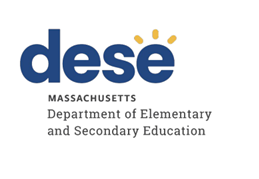 Tewksbury Public SchoolsTiered Focused Monitoring ReportContinuous Improvement and Monitoring PlanFor Group B Universal StandardsTier Level 1Dates of Onsite Visit: April 4-7, 2023Date of Final Report: June 15, 2023Department of Elementary and Secondary Education Onsite Team Member:Dee Wyatt, Chairperson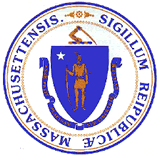 Jeffrey C. RileyCommissioner of Elementary and Secondary EducationMASSACHUSETTS DEPARTMENT OF ELEMENTARY AND SECONDARY EDUCATIONTIERED FOCUSED MONITORING REPORTTewksbury Public SchoolsTIERED FOCUSED MONITORING REPORT INTRODUCTION	3TIERED FOCUSED MONITORING FINAL REPORT	6DEFINITION OF COMPLIANCE RATINGS	7SUMMARY OF COMPLIANCE CRITERIA RATINGS	8MASSACHUSETTS DEPARTMENT OF ELEMENTARY AND SECONDARY EDUCATIONTIERED FOCUSED MONITORING REPORT INTRODUCTIONDuring the 2022-2023 school year, Tewksbury Public Schools participated in a Tiered Focused Monitoring Review (TFM) conducted by the Department’s Office of Public School Monitoring (PSM). The purpose of the Tiered Focused Monitoring Review is to monitor compliance with regulatory requirements focusing on special education and civil rights.Each school district, charter school, vocational school, and virtual school undergoes a Tiered Focused Monitoring Review every three years. The statewide Tiered Focused Monitoring cycle is posted at <https://www.doe.mass.edu/psm/tfm/6yrcycle.html>. Regularly monitored standards are divided into two groups, known as Group A Universal Standards and Group B Universal Standards. Districts and schools are monitored on an alternate set of Universal Standards every three years.Group A Universal Standards address:Student identificationIEP developmentProgramming and support servicesEqual opportunityGroup B Universal Standards address:Licensure and professional developmentParent/student/community engagementFacilities and classroom observationsOversightTime and learningEqual accessThe Department has also reserved a specific set of criteria, collectively known as Targeted Standards, employed if LEA or school level risk assessment data indicate there is a potential issue; the identified Targeted Standards are assessed in addition to the Universal Standards. Universal Standards and Targeted Standards are aligned with the following regulations:Special Education (SE)Selected requirements from the federal Individuals with Disabilities Education Act (IDEA-2004); the federal regulations promulgated under that Act at 34 CFR Part 300; M.G.L. c. 71B, and the Massachusetts Board of Education’s Special Education regulations (603 CMR 28.00), as amended September 20, 2022.Civil Rights Methods of Administration and Other General Education Requirements (CR)Selected federal civil rights requirements, including requirements under the Every Student Succeeds Act (ESSA); Title VI of the Civil Rights Act of 1964; the Equal Educational Opportunities Act of 1974; Title IX of the Education Amendments of 1972; Section 504 of the Rehabilitation Act of 1973; and Title II of the Americans with Disabilities Act of 1990, together with selected state requirements under M.G.L. c. 76, Section 5 as amended by Chapter 199 of the Acts of 2011 and M.G.L. c. 269 §§ 17 through 19.Selected requirements from the Massachusetts Board of Education’s Physical Restraint regulations (603 CMR 46.00).Selected requirements from the Massachusetts Board of Education’s Student Learning Time regulations (603 CMR 27.00).Various requirements under other federal and state laws.PSM Team:	Depending upon the size of a school district and the number of special education programs to be reviewed, a team of one to four Department staff members conducts onsite activities over one to five days in a school district or charter school.Tier Level:	The level of monitoring varies based on tier designation, aligning supports to the level of need and ensuring that districts and schools with greater needs receive appropriate supports to make sustained improvements. For the 2022-2023 school year, the tier assignments are based on: Annual drop-out rate for students with disabilities   Five-year cohort graduation rate for students with disabilities  Public School Monitoring compliance data from the previous review  Problem Resolution System data, specifically findings of noncompliance  Special education SPP/APR compliance Indicator data for Indicators 4B, 9 & 10  Indicator 4B: Significant discrepancy by race or ethnicity in removal of students with      IEPs greater than 10 days  Indicator 9: Overall disproportionate representation of racial and ethnic groups identified                          as eligible for special education  Indicator 10: Disproportionate representation of racial and ethnic groups within specific                           disability categories  Special education SPP/APR performance Indicator data for Indicators 5 & 6  Indicator 5: Education Environments (6-21)       Indicator 6: Preschool Environments  Significant Disproportionality data 2021-2022 & 2022-2023   Tiering adjustments may be made for districts engaged in work with the Department’s Statewide System of Support and have schools identified as requiring assistance and intervention. Tiering assignments may also be adjusted for schools and districts unable to remedy noncompliance within one year of the previous TFM review, as well as for charter schools requiring additional oversight based on conditions of their charter.Report: For Tier 1 & 2 Tiered Focused Monitoring Reviews Following the onsite visit, the PSM team holds an informal exit meeting to summarize the review for the superintendent or charter school leader. Within approximately 20 business days of the onsite visit, the chairperson forwards the TFM Feedback Summary that includes findings from the Tiered Focused Monitoring Review to the superintendent or charter school leader.As part of the reporting process, all districts/charter schools in Tiers 1 and 2 then develop a Continuous Improvement and Monitoring Plan (CIMP) for any criteria receiving a rating of "Partially Implemented," "Not Implemented," and “Implementation in Progress.” The CIMP is due to the Department within 20 business days after the issuance of the Feedback Summary and is subject to the Department’s review and approval. The CIMP outlines an action plan, identifies the success metric, describes the measurement mechanism, and provides a completion timeframe to bring those areas into compliance with the controlling statute or regulation. Department staff provide support and assistance to districts and charter schools on the development of a CIMP. Once the CIMP is approved, it is issued as the Final Report.Department staff also provide ongoing technical assistance as the school or district is implementing the approved CIMP. School districts and charter schools must demonstrate effective resolution of noncompliance identified by the Department as soon as possible but in no case later than one year from the issuance of the Department’s Feedback Summary.For more information regarding the TFM Review Process, including district and parent resources, please visit < https://www.doe.mass.edu/psm/tfm/default.html>.TIERED FOCUSED MONITORING FINAL REPORT Tewksbury Public SchoolsThe Massachusetts Department of Elementary and Secondary Education conducted a Tiered Focused Monitoring Review in Tewksbury Public Schools during the week of April 3, 2023, to evaluate the implementation of Group B Universal Standards in the program areas of special education, civil rights, and other related general education requirements. The team appreciated the opportunity to interview staff and parents, to observe classroom facilities, and to review the programs underway in the district. In preparing this report, the team reviewed extensive written documentation regarding the operation of the district's programs, together with information gathered by means of the following Department program review methods: Self-Assessment Phase:District review of special education and civil rights documentation for required elements including document uploads. Upon completion of the self-assessment, the district submitted the data to the Department for review.On-site Verification Phase:Interviews of administrative, instructional, and support staff consistent with those criteria selected for onsite verification.Interviews of a parent advisory council (PAC) representative and other telephone interviews, as requested by parents or members of the general public.Review of additional documents for special education and civil rights.Surveys of parents of students in special education: Parents of students in special education were sent a survey that solicits information regarding their experiences with the district’s implementation of special education programs, related services, and procedural requirements.Observations of classrooms and other facilities: The onsite team visited a sample of classrooms and other school facilities used in the delivery of programs and services to determine general levels of compliance with program requirements.DEFINITION OF COMPLIANCE RATINGSTewksbury Public SchoolsSUMMARY OF COMPLIANCE CRITERIA RATINGS The full list of criteria and information regarding the requirements can be found in Appendix B of the Tiered Focused Monitoring Toolkit available at < https://www.doe.mass.edu/psm/resources/tfm-toolkit.docx>.TierTitleDescription1Self-Directed ImprovementData points indicate no concern on compliance and student outcomes.2Directed ImprovementNo demonstrated risk in areas with close link to student outcomes.3Corrective ActionAreas of concern include both compliance and student outcomes.4Cross-unit Support and Corrective ActionAreas of concern have a profound effect on student outcomes and ongoing compliance.The Tiered Focused Monitoring Report includes those criteria that were found by the team to be implemented in a “Commendable” manner, as well as criteria receiving a rating of "Partially Implemented," "Not Implemented," and “Implementation in Progress.” (Refer to the “Definition of Compliance Ratings” section of the report.) Tiered Focused Monitoring Reports do not include criteria receiving a rating of “Implemented” or “Not Applicable.” This will allow the district and the Department to focus their efforts on those areas requiring corrective action. Districts are expected to incorporate the corrective actions into their district and school improvement plans, including their professional development plans.CommendableAny requirement or aspect of a requirement implemented in an exemplary manner significantly beyond the requirements of law or regulation.ImplementedThe requirement is substantially met in all important aspects.Implementation in ProgressThis rating is used for criteria containing new or updated legal requirements; the district has implemented any old requirements contained in the criterion and is training staff or beginning to implement the new requirements in such a way that the onsite team anticipates that the new requirements will be implemented by the end of the school year.Partially ImplementedThe requirement, in one or several important aspects, is not entirely met.Not ImplementedThe requirement is totally or substantially not met.Not Applicable The requirement does not apply to the school district or charter school.Universal Standards Special EducationUniversal Standards Civil Rights and Other General Education RequirementsIMPLEMENTEDSE 15, SE 32, SE 35, SE 36, SE 50, SE 51, SE 52,        SE 52A, SE 54, SE 55,     SE 56CR 7, CR 7A, CR 7B, CR 7C, CR 8, CR 10A, CR 10B, CR 10C, CR 12A, CR 16, CR 17A, CR 20, CR 21, CR 22, CR 23, CR 24, CR 25PARTIALLYIMPLEMENTEDCR 3NOTIMPLEMENTEDNoneNOT APPLICABLENoneImprovement Area 1Criterion: CR 3 - Access to a full range of education programsRating: Partially ImplementedDescription of Current Issue: Analysis of data and staff interviews indicated all students do not have equal access to the full range of general education programs. Specifically, IEP Teams do not consistently consider the least restrictive environment for students with disabilities; data demonstrated the following:  *Approximately 48.6% of eligible special education students are served in full inclusion, a rate lower than the state rate of approximately 67.2%.*Approximately 29.4% of eligible special education students are in partial inclusion placements, a rate higher than the state rate of approximately 13%.LEA Outcome: Tewksbury Public Schools will ensure that all students have equal access to the full range of general education programs. IEP Teams will consistently consider the least restrictive environment for students with disabilities, and each school will ensure that appropriate supports and interventions are available in general education programs to support increased participation of eligible students in full inclusion settings.Action Plan: By June 30, 2023, Tewksbury Public Schools will establish a district-wide inclusion team including district administrators, general education teachers, and special education teachers to support increased participation of eligible students in full inclusion settings. Evidence will include the names and titles of the members.By October 30, 2023, Tewksbury Public Schools will submit the results of a root-cause analysis conducted by the inclusion team, along with a corresponding action and progress monitoring plan. The action plan will outline steps the team will take to increase full inclusion placements and ensure that appropriate supports and interventions are available in general education programs. Subsequent progress reports will be based on the root cause analysis and steps set forth in the action plan.Success Metric: By October 2023 and beyond, the district will identify the root cause(s) of low rates of full inclusion and high rates of partial inclusion placements. The district will review data for any discrepancies by specific student groups including, but not limited to, race, disability type, and multi-lingual learners. Where necessary, Tewksbury Public Schools will implement action steps to resolve the low rates of full inclusion and conduct ongoing progress monitoring.  Evidence: * List of the names and titles of the members of the inclusion team * Data analysis results * Root cause analysis and prioritization * Action plan to increase the rate of full inclusionMeasurement Mechanism: Each fall and spring, the principals and Director of Special Education will review the district's special education placement data to ensure continued progress in addressing the overall inclusion rates. Additionally, the district will provide ongoing professional development to all relevant staff on LRE requirements and strategies for ensuring appropriate support and services in full inclusion settings. Other initiatives will be implemented based on the root cause analysis, action plan, and results from ongoing progress monitoring.Completion Timeframe: 10/30/2023